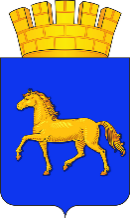 РОССИЙСКАЯ ФЕДЕРАЦИЯКРАСНОЯРСКИЙ КРАЙМУНИЦИПАЛЬНОЕ ОБРАЗОВАНИЕ ГОРОД МИНУСИНСКМИНУСИНСКИЙ ГОРОДСКОЙ СОВЕТ ДЕПУТАТОВРЕШЕНИЕ28.03.2023                                                                                                                  №9-45рг. МинусинскО внесении изменений в решение Минусинского городского Совета депутатов от 15.11.2022 №3-8р «О создании административной комиссии муниципального образования город Минусинск»В соответствии с Кодексом Российской Федерации об административных правонарушениях,  Федеральным законом от 06.10.2003 № 131- ФЗ «Об общих принципах организации местного самоуправления в Российской Федерации», законами Красноярского   края  от 02.10.2008 № 7-2161 «Об  административных правонарушениях», от 23.04.2009 № 8-3168 -«Об административных комиссиях в Красноярском крае»,  от 23.04.2009 № 8-3170 «О наделении органов местного самоуправления муниципальных образований края государственными полномочиями по созданию и обеспечению деятельности административных комиссии», в целях эффективного обеспечения деятельности административной комиссии, Минусинский городской Совет депутатов РЕШИЛ:1. Приложение к решению Минусинского городского Совета депутатов от 15.11.2022 №3-8р «О создании административной комиссии муниципального образования город Минусинск» изложить в редакции согласно приложению.            2. Контроль за выполнением решения возложить на постоянную комиссию Минусинского городского Совета депутатов по вопросам организации местного самоуправления.  3. Решение вступает в силу в день, следующий за днем его официального опубликования в печатном средстве массовой информации «Минусинск официальный».Врио Главы города Минусинска                                       Председатель Минусинского							                        городского Совета депутатов подпись     Д.Н. Стрельцов                                                 подпись   Л.И. Чумаченко                                                                                                                                                                                                Приложение к Решению                                                                                    Минусинского городского                                                                     Совета депутатов                     				                          от 28.03.2023 № 9-45р                                                                                                                                        Приложение к решению                                                                                   Минусинского городского                                                                    Совета депутатов                                                                                            от 15.11.2022 №3-8р                                                                                                      Состав административной комиссии муниципального образования город Минусинск  КыровВладимир Васильевич-заместитель Главы города по общественно-политической работе, председатель административной комиссииКазачковаЛариса Александровна-руководитель управления правовой и организационно-контрольной работы - начальник отдела правовой работы администрации города Минусинска, заместитель председателя административной комиссииСимоноваЕлена Юрьевна-ведущий специалист - ответственный секретарь административной комиссии администрации города Минусинска, секретарь административной комиссииЧлены комиссииЧлены комиссииЧлены комиссииАтаманенкоЮлия ВладимировнаЗыковЕвгений Викторович- начальник отдела градостроительства и землепользования управления архитектуры, градостроительства и землепользования администрации города МинусинскаБидюкОльга ВладимировнаБатковАндрей Владимирович -ведущий специалист отдела градостроительства и землепользования управления архитектуры, градостроительства и землепользования администрации города Минусинска- ведущий специалист отдела архитектуры и территориального планирования управления архитектуры, градостроительства и землепользования администрации города МинусинскаПолуэктоваИнна СергеевнаРзаеваЛюбовь Юрьевна-начальник отдела имущественных отношений управления экономики и имущественных отношений администрации города Минусинска-ведущий специалист отдела стратегического планирования и экономического развития управления экономики и имущественных отношений администрации города МинусинскаПотехинЕвгений АнатольевичПоздовИван АнатольевичБатуринДмитрий АлексеевичКолединскийАнтон ЮрьевичКовжукИван Яковлевич -заместитель директора МКУ «Землеустройство и градостроительство»- начальник отдела ЖКХ МКУ «Управление городского хозяйства» Администрации города Минусинска- ведущий инженер МКУ «Управление городского хозяйства» Администрации города Минусинска- ведущий инженер МКУ «Управление городского хозяйства» Администрации города Минусинска- инженер МКУ «Управление городского хозяйства» Администрации города МинусинскаПономареваВера ЮрьевнаДементьевОлег Игоревич-заместитель начальника отдела по делам ГО, ЧС и безопасности территории администрации города Минусинска-ведущий специалист - эколог отдела по делам ГО, ЧС и безопасности территории администрации города МинусинскаПетровВладислав Николаевич - ведущий специалист - юрист отдела правовой работы управления правовой и организационно-контрольной работы администрации города МинусинскаВычужанинаТатьяна ИвановнаВернерЕлена НиколаевнаПаникаевРоман Андреевич-депутат Минусинского городского Совета депутатов (по согласованию)-депутат Минусинского городского Совета депутатов- депутат Минусинского городского Совета депутатов